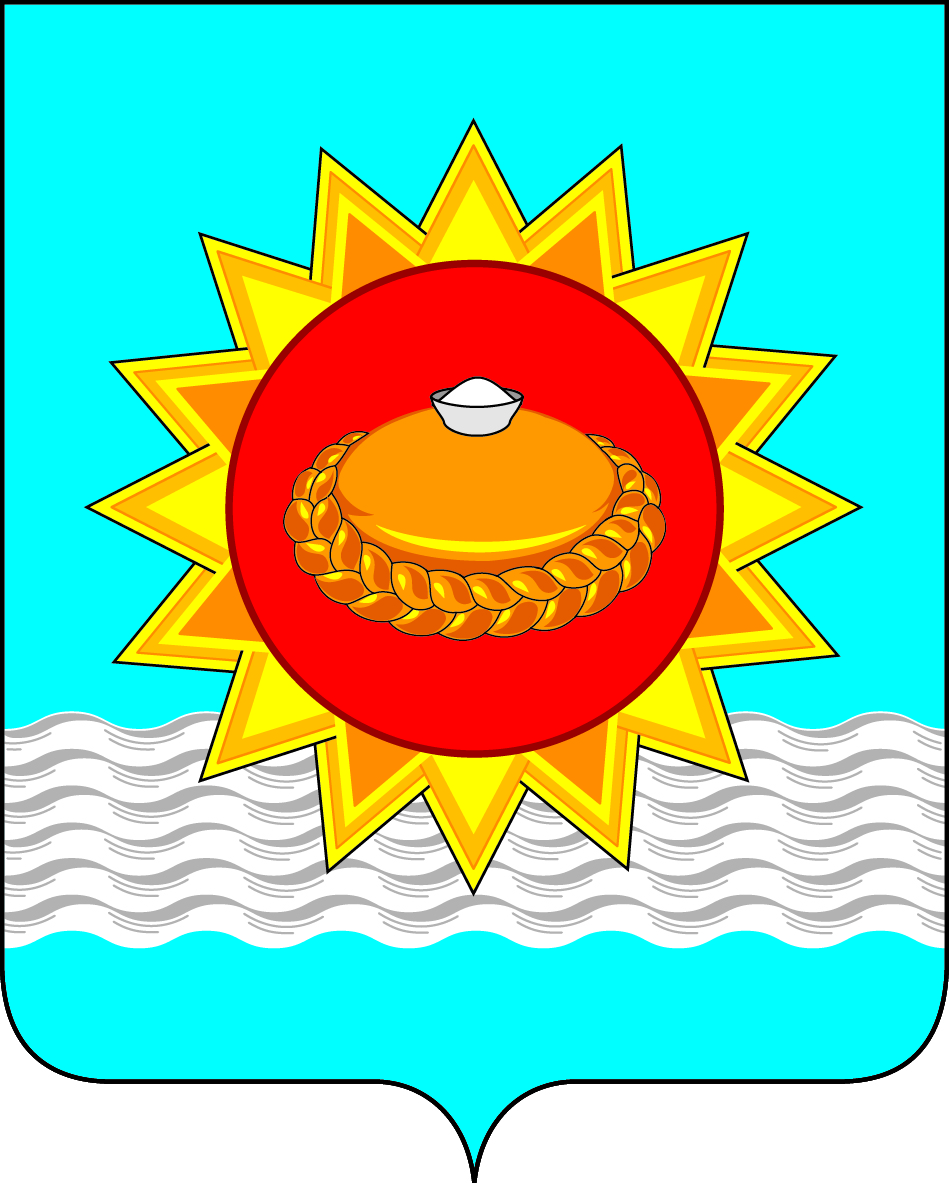 Российская ФедерацияИркутская областьгородское поселение Белореченское муниципальное образованиеА Д М И Н И С Т Р А Ц  И Я Белореченского муниципального образованияПОСТАНОВЛЕНИЕот 16 июля 2019 года			                                                    № 661			                  р.п. БелореченскийОб утверждении отчета об исполнении бюджета городского поселения Белореченского муниципального образования на 01 июля 2019 годаВ соответствии со ст. 264.2 Бюджетного кодекса Российской Федерации, Положением «О бюджетном процессе в городском поселении Белореченском муниципальном образовании», утвержденным решением Думы городского поселения Белореченского муниципального образования от 21марта 2018 № 38 (с изм. от 29.06.2018 года № 58,от 26.12.2018 № 69), руководствуясь ст.ст. 29, 41, 60 Устава Белореченского муниципального образования, Администрация городского поселения Белореченского муниципального образования,ПОСТАНОВЛЯЕТ:Утвердить отчет «Об исполнении бюджета городского поселения Белореченского муниципального образования на 01 июля 2019 года:- по доходам в сумме 25 573 212,58 рублей (приложение №1);- по расходам в сумме 28 729 559,41 рублей (приложение №2;-исполнение бюджетных ассигнований на реализацию муниципальных программ городского поселения Белореченского муниципального образования на 01.07.2019 года (приложение 3);- с дефицитом бюджета 3 156 346,83 рубля (приложение № 4).2. Опубликовать данное постановление в газете «Белореченский вестник» и разместить на официальном сайте Администрации www.r-p-b.ru (Семенюра О.В. – начальник организационного отдела).3. Контроль за исполнением данного постановления возложить на ведущего специалиста по экономическому планированию и муниципальным услугам финансово-экономического отдела Воронину Е.С.Глава  Белореченскогомуниципального образования					С.В.УшаковПодготовил:Ведущий специалист по экономическому планированию и муниципальным услугам					              Е.С.Воронина Дата:СОГЛАСОВАНО:Начальник юридического отдела				        Н.Г.ЛемешевскаяДата:1 экз. – в Дело;1 экз. –ведущему специалисту по экономическому планированию и муниципальным услугам;Приложение 1УТВЕРЖДЕНПостановлением Администрации городского поселения Белореченского муниципального образованияот 16 июля 2019 года № 661Отчет об исполнении бюджета городского поселения Белореченского муниципального образования на 01 июля 2019 годаВедущий специалист по экономическому планированию и муниципальным услугам					Е.С.ВоронинаПриложение 2УТВЕРЖДЕНПостановлением Администрации городского поселения Белореченского муниципального образования  от 16 июля 2019 года № 661Отчет о распределение бюджетных ассигнований по разделам, подразделам, целевым статьям и видам расходов классификации расходов бюджетов в ведомственной структуре расходов бюджета городского поселения Белореченского муниципального образования на 01 июля 2019 годаВедущий специалист по экономическому планированию и муниципальным услугам					Е.С. ВоронинаПриложение 3УТВЕРЖДЕНПостановлением администрации городского поселения Белореченского муниципального образования  от 16 июля 2019 года № 661Отчет об исполнение бюджетных ассигнований на реализацию муниципальных программ по разделам, подразделам, целевым статьям расходов в городском поселении Белореченском муниципальном образовании на 01 июля 2019 годаВедущий специалист по экономическому планированию и муниципальным услугам					Е.С. ВоронинаПриложение 4УТВЕРЖДЕНПостановлением администрации городского поселения Белореченского муниципального образования  от 16 июля 2019 года № 661Отчет об исполнении источников внутреннего финансирования дефицита бюджета Белореченского муниципального образования на 01 июля  2019 годаВедущий специалист по экономическому планированию и муниципальным услугам					Е.С. ВоронинаКод главного администратора доходов бюджетаКВДНаименование КВД2019 год(сумма), руб.Исполнено на 01.07. 2019 год(сумма), руб.Процент исполнения18210000000000000000Налоговые и неналоговые доходы64 152 350,0023 226 362,5836,218210102000010000000Налог на доходы физических лиц35 451 000,0013 098 821,7436,918210102010011000110Налог на доходы физических лиц с доходов, источником которых является налоговый агент, за исключением доходов, в отношении которых исчисление и уплата налога осуществляются в соответствии со статьями 227, 227.1 и 228 Налогового кодекса Российской Федерации (сумма платежа (перерасчеты, недоимка и задолженность по соответствующему платежу, в том числе по отмененному)35 422 000,0013 075 350,1136,918210102010012100100Налог на доходы физических лиц с доходов, источником которых является налоговый агент, за исключением доходов, в отношении которых исчисление и уплата налога осуществляются в соответствии со статьями 227, 227.1 и 228 Налогового кодекса Российской Федерации (пени по соответствующему платежу)0,00431,8318210102010013000100Налог на доходы физических лиц с доходов, источником которых является налоговый агент, за исключением доходов, в отношении которых исчисление и уплата налога осуществляются в соответствии со статьями 227, 227.1 и 228 Налогового кодекса Российской Федерации (пени по соответствующему платежу)2 116,1918210102020011000110Налог на доходы физических лиц с доходов, полученных от осуществления деятельности физическими лицами, зарегистрированными в качестве индивидуальных предпринимателей, нотариусов, занимающихся частной практикой, адвокатов, учредивших адвокатские кабинеты, и других лиц, занимающихся частной практикой в соответствии со статьей 227 Налогового кодекса Российской Федерации (сумма платежа (перерасчеты, недоимка и задолженность по соответствующему платежу, в том числе по отмененному)2 000,001 068,5053,418210102020012100110Налог на доходы физических лиц с доходов, полученных от осуществления деятельности физическими лицами, зарегистрированными в качестве индивидуальных предпринимателей, нотариусов, занимающихся частной практикой, адвокатов, учредивших адвокатские кабинеты, и других лиц, занимающихся частной практикой в соответствии со статьей 227 Налогового кодекса Российской Федерации (пени по соответствующему платежу)2,5418210102020013000110Налог на доходы физических лиц с доходов, полученных от осуществления деятельности физическими лицами, зарегистрированными в качестве индивидуальных предпринимателей, нотариусов, занимающихся частной практикой, адвокатов, учредивших адвокатские кабинеты, и других лиц, занимающихся частной практикой в соответствии со статьей 227 Налогового кодекса Российской Федерации (суммы денежных взысканий (штрафов) по соответствующему платежу согласно законодательству Российской Федерации)323,8018210102030011000110Налог на доходы физических лиц с доходов, полученных физическими лицами в соответствии со статьей 228 Налогового кодекса Российской Федерации (сумма платежа (перерасчеты, недоимка и задолженность по соответствующему платежу, в том числе по отмененному)27 000,0018 746,3669,418210102030012100110Налог на доходы физических лиц с доходов, полученных физическими лицами в соответствии со статьей 228 Налогового кодекса Российской Федерации (пени по соответствующему платежу)382,2218210102030013000110Налог на доходы физических лиц с доходов, полученных физическими лицами в соответствии со статьей 228 Налогового кодекса Российской Федерации (суммы денежных взысканий (штрафов) по соответствующему платежу согласно законодательству Российской Федерации)400,1910010300000000000000НАЛОГИ НА ТОВАРЫ (РАБОТЫ, УСЛУГИ), РЕАЛИЗУЕМЫЕ НА ТЕРРИТОРИИ РОССИЙСКОЙ ФЕДЕРАЦИИ2 160 800,001 140 438,8552,810010302000010000110Акцизы по подакцизным товарам (продукции), производимым на территории Российской Федерации2 160 800,001 140 438,8552,810010302231010000110Доходы от уплаты акцизов на дизельное топливо, подлежащие распределению между бюджетами субъектов Российской Федерации и местными бюджетами с учетом установленных дифференцированных нормативов отчислений в местные бюджеты 783 600,00517 711,2866,110010302241010000110Доходы от уплаты акцизов на моторные масла для дизельных и (или) карбюраторных (инжекторных) двигателей, подлежащие распределению между бюджетами субъектов Российской Федерации и местными бюджетами с учетом установленных дифференцированных нормативов отчислений в местные бюджеты 5 500,003 927,9371,410010302251010000110Доходы от уплаты акцизов на автомобильный бензин, подлежащие распределению между бюджетами субъектов Российской Федерации и местными бюджетами с учетом установленных дифференцированных нормативов отчислений в местные бюджеты 1 517 400,00717 412,0047,310010302261010000110Доходы от уплаты акцизов на прямогонный бензин, подлежащие распределению между бюджетами субъектов Российской Федерации и местными бюджетами с учетом установленных дифференцированных нормативов отчислений в местные бюджеты -145 700,00-98 612,3667,718210500000000000000НАЛОГИ НА СОВОКУПНЫЙ ДОХОД19 750 000,006 541 006,2933,118210503010011000110Единый сельскохозяйственный налог (сумма платежа (перерасчеты, недоимка и задолженность по соответствующему платежу, в том числе по отмененному)19 750 000,006 541 005,0333,118210503010012100110Единый сельскохозяйственный налог (пени по соответствующему платежу)1,2618210600000000000000Налоги на имущество4 938 900,001 759 189,5435,618210601000000000110Налог на имущество физических лиц1 392 400,00280 975,2420,218210601030131000110Налог на имущество физических лиц, взимаемый по ставкам, применяемым к объектам налогообложения, расположенным в границах городских поселений (сумма платежа (перерасчеты, недоимка и задолженность по соответствующему платежу, в том числе по отмененному)1 392 400,00257 120,4718,518210601030132100100'Налог на имущество физических лиц, взимаемый по ставкам, применяемым к объектам налогообложения, расположенным в границах городских поселений (пени по соответствующему платежу)23 854,7718210606000000000000Земельный налог3 546 500,001 478 214,3041,718210606033131000110Земельный налог с организаций, обладающих земельным участком, расположенным в границах городских поселений (сумма платежа (перерасчеты, недоимка и задолженность по соответствующему платежу, в том числе по отмененному)2 879 000,001 360 203,1147,218210606033132100100Земельный налог с организаций, обладающих земельным участком, расположенным в границах городских поселений (пени по соответствующему платежу)25 880,4718210606033133000100Земельный налог с организаций, обладающих земельным участком, расположенным в границах городских поселений (суммы денежных взысканий (штрафов) по соответствующему платежу согласно законодательству Российской Федерации)500,0018210606043131000110Земельный налог с физических лиц, обладающих земельным участком, расположенным в границах городских поселений (сумма платежа (перерасчеты, недоимка и задолженность по соответствующему платежу, в том числе по отмененному)667 500,0084 489,9312,718210606043132100100Земельный налог с физических лиц, обладающих земельным участком, расположенным в границах городских поселений (пени по соответствующему платежу)7 140,7990110800000000000000ГОСУДАРСТВЕННАЯ ПОШЛИНА35 000,0016 230,0046,490110804020011000110Государственная пошлина за совершение нотариальных действий должностными лицами органов местного самоуправления, уполномоченными в соответствии с законодательными актами Российской Федерации на совершение нотариальных действий (сумма платежа, перерасчеты, недоимка и задолженность по соответствующему платежу, в том числе по отмененному)35 000,0016 230,0046,490111100000000000000ДОХОДЫ ОТ ИСПОЛЬЗОВАНИЯ ИМУЩЕСТВА, НАХОДЯЩЕГОСЯ В ГОСУДАРСТВЕННОЙ И МУНИЦИПАЛЬНОЙ СОБСТВЕННОСТИ1 351 150,00563 435,3241,790111105013130000120Доходы, получаемые в виде арендной платы за земельные участки, государственная собственность на которые не разграничена и которые расположены в границах городских поселений, а также средства от продажи права на заключение договоров аренды указанных земельных участков680 500,00208 805,0630,790111107015130000120Доходы от перечисления части прибыли, остающейся после уплаты налогов и иных обязательных платежей муниципальных унитарных предприятий, созданных городскими поселениями144 150,000,000,090111109045130000120Прочие поступления от использования имущества, находящегося в государственной и муниципальной собственности (за исключением имущества автономных учреждений, а также имущества государственных и муниципальных унитарных предприятий, в том числе казенных)526 500,00354 630,2667,490111300000000000000 ДОХОДЫ ОТ ОКАЗАНИЯ ПЛАТНЫХ УСЛУГ И КОМПЕНСАЦИИ ЗАТРАТ ГОСУДАРСТВА28 000,008 432,6330,190111302065130000130Доходы, поступающие в порядке возмещения расходов, понесенных в связи с эксплуатацией имущества городских поселений28 000,008 432,6330,190111400000000000000ДОХОДЫ ОТ ПРОДАЖИ МАТЕРИАЛЬНЫХ И НЕМАТЕРИАЛЬНЫХ АКТИВОВ434 500,0068 923,1215,990111406025130000430Доходы от продажи земельных участков, находящихся в собственности городских поселений(за исключением земельных участков муниципальных бюджетных и автономных учреждений)434 500,006 056,501,490111406013130000430Доходы от продажи земельных участков, государственная собственность на которые не разграничена и которые расположены в границах городских поселений0,0062 866,6290111600000000000000ШТРАФЫ, САНКЦИИ, ВОЗМЕЩЕНИЕ УЩЕРБА3 000,0023 578,38785,990111605050100000140Прочие поступления от денежных взысканий (штрафов) и иных сумм в возмещение ущерба 22 554,6190111651040020000140Денежные взыскания (штрафы), установленные законами субъектов Российской Федерации за несоблюдение муниципальных правовых актов, зачисляемые в бюджеты поселений3 000,001 023,7734,190111705000000000000Прочие неналоговые доходы0,006 306,7190111705050130000180Прочие неналоговые доходы бюджетов городских поселений0,006 306,7190120000000000000000Безвозмездные поступления36 372 984,922 346 850,006,590120220000000000000Субсидии бюджетам бюджетной системы Российской Федерации34 192 584,922 000 000,005,890120220079130000150Субсидии бюджетам городских поселений на переселение граждан из жилищного фонда, признанного непригодным для проживания, и (или) жилищного фонда с высоким уровнем износа (более 70 процентов)26 073 116,700,000,090120225555130000150Субсидии бюджетам городских поселений на поддержку государственных программ субъектов Российской Федерации и муниципальных программ формирования современной городской среды3 062 268,220,000,090120229999130000150 Прочие субсидии бюджетам городских поселений5 057 200,002 000 000,0039,590120230000000000000Субвенции бюджетам субъектов Российской Федерации и муниципальных образований 680 400,00346 850,0051,090120235118130000150Субвенции бюджетам городских поселений на осуществление первичного воинского учета на территориях, где отсутствуют военные комиссариаты575 800,00296 400,0051,590120230024130000150Субвенции бюджетам городских поселений на выполнение передаваемых полномочий субъектов Российской Федерации104 600,0050 450,0048,290120240000000000000Иные межбюджетные трансферты1 500 000,000,000,090120249999130000150Прочие межбюджетные трансферты, передаваемые бюджетам городских поселений1 500 000,000,000,0Итого доходов:Итого доходов:Итого доходов:100 525 334,9225 573 212,5825,4Наименование показателяНаименование показателяКОДЫ классификации расходов бюджетовКОДЫ классификации расходов бюджетовКОДЫ классификации расходов бюджетовКОДЫ классификации расходов бюджетовКОДЫ классификации расходов бюджетовБюджетные ассигнования 2019г.Бюджетные ассигнования на 2019 годИсполнено на 01.07.2019г.Процент исполненияНаименование показателяНаименование показателяглавный распорядительразделподразделцелевая статьявид расходаБюджетные ассигнования 2019г.Бюджетные ассигнования на 2019 годИсполнено на 01.07.2019г.Процент исполнения1123456789Администрация городского поселения Белореченского муниципального образованияАдминистрация городского поселения Белореченского муниципального образования901111690834,9228729559,4125,7Общегосударственные вопросыОбщегосударственные вопросы010028494970,0012790719,9944,9Функционирование высшего должностного лица субъекта Российской Федерации и муниципального образованияФункционирование высшего должностного лица субъекта Российской Федерации и муниципального образования01021960800,00828912,0342,3Муниципальная программа "Совершенствование механизмов управления экономическим развитием Белореченского муниципального образования на 2019-2021 годы"Муниципальная программа "Совершенствование механизмов управления экономическим развитием Белореченского муниципального образования на 2019-2021 годы"0102400000000001960800,00828912,0342,3Подпрограмма "Обеспечение деятельности главы Белореченского муниципального образования на 2019-2021 годы"Подпрограмма "Обеспечение деятельности главы Белореченского муниципального образования на 2019-2021 годы"010240100000001960800,00828912,0342,3Расходы на выплаты персоналу в целях обеспечения выполнения функций государственными (муниципальными) органами, казенными учреждениями, органами управления государственными внебюджетными фондамиРасходы на выплаты персоналу в целях обеспечения выполнения функций государственными (муниципальными) органами, казенными учреждениями, органами управления государственными внебюджетными фондами010240100002101001821000,00807212,0344,3Закупка товаров, работ и услуг для обеспечения государственных(муниципальных) нуждЗакупка товаров, работ и услуг для обеспечения государственных(муниципальных) нужд0102401000П220200139800,0021700,0015,5Функционирование Правительства Российской Федерации, высших исполнительных органов государственной власти субъектов Российской Федерации, местных администрацийФункционирование Правительства Российской Федерации, высших исполнительных органов государственной власти субъектов Российской Федерации, местных администраций010425397350,0011791474,6346,4Муниципальная программа "Совершенствование механизмов управления экономическим развитием Белореченского муниципального образования на 2019-2021 годы"01044000000000025397350,0011791474,6346,4Подпрограмма «Обеспечение деятельности администрации городского поселения Белореченского муниципального образования» на 2019 - 2021 годы0104402000000025397350,0011791474,6346,4Расходы на выплаты персоналу в целях обеспечения выполнения функций государственными (муниципальными) органами, казенными учреждениями, органами управления государственными внебюджетными фондами -муниципальные служащие0104402000М21010015579600,007496384,9148,1Расходы на выплаты персоналу в целях обеспечения выполнения функций государственными (муниципальными) органами, казенными учреждениями, органами управления государственными внебюджетными фондами -вспомогательный и технический персонал0104402000В2101005425450,002719622,7450,1Закупка товаров, работ и услуг для обеспечения государственных(муниципальных) нужд010440200002202004367300,001557713,6635,7Иные бюджетные ассигнования0104402000029080025000,0017753,3271,0Резервные фонды0111170000,000,000,0Муниципальная программа «Безопасность на территории Белореченского муниципального образования на 2018 - 2021годы»01114100000000170000,000,000,0Подпрограмма«Обеспечение комплексных мер противодействия чрезвычайным ситуациям природного и техногенного характера на 2018 – 2021 годы»01114110000000000170000,000,000,0Иные бюджетные ассигнования01114110000290800170000,000,000,0Другие общегосударственные вопросы0113966820,00170333,3317,6Муниципальная программа "Совершенствование механизмов управления экономическим развитием Белореченского муниципального образования на 2019-2021 годы"01134000000000000966120,00170333,3317,6Подпрограмма «Обеспечение деятельности администрации городского поселения Белореченского муниципального образования» на 2019 - 2021 годы01134020000220000135000,00135000,00100,0Закупка товаров, работ и услуг для обеспечения государственных (муниципальных) нужд011340 20000220200135000,00135000,00100,0Подпрограмма «Управление муниципальным имуществом» на 2019-2021годы01134030000000000831120,0035333,334,3Закупка товаров, работ и услуг для обеспечения государственных(муниципальных) нужд01134030000220200831120,0035333,334,3Непрограммные мероприятия01134400000290700,000,000,0Реализация полномочий агентства по обеспечению деятельности мировых судей Иркутской области011390А0073150700,000,000,0Субвенции на осуществление областного государственного полномочия по определению перечня должностных лиц органов местного самоуправления, уполномоченных составлять протоколы об административных правонарушениях, предусмотренных отдельными законами Иркутской области об административной ответственности011390А0073150700,000,000,0Закупка товаров, работ и услуг для обеспечения государственных(муниципальных) нужд011390А0073150200700,000,000,0НАЦИОНАЛЬНАЯ ОБОРОНА02575800,00296400,0051,5Мобилизационная и вневойсковая подготовка0203575800,00296400,0051,5Государственная программа Иркутской области «Управление государственными финансами Иркутской области» на 2016-2020 годы020390А0000000575800,00296400,0051,5Подпрограмма «Создание условий для эффективного и ответственного управления муниципальными финансами, повышения устойчивости бюджетов муниципальных образований Иркутской области» на 2016 - 2020 годы020390А0000000575800,00296400,0051,5Основное мероприятие «Распределение между бюджетами муниципальных образований средств федерального бюджета на осуществление переданных полномочий»020390А0051180575800,00296400,0051,5Субвенции на осуществление первичного воинского учета на территории, где отсутствуют военные комиссариаты020390А0051180575800,00296400,0051,5Расходы на выплаты персоналу в целях обеспечения выполнения функций государственными органами, казенными учреждениями, органами управления государственными внебюджетными фондами020390А0051180100574800,00296400,0051,6Закупка товаров, работ и услуг для обеспечения государственных(муниципальных) нужд020390А00511802001000,000,000,0НАЦИОНАЛЬНАЯ БЕЗОПАСНОСТЬ И ПРАВООХРАНИТЕЛЬНАЯ ДЕЯТЕЛЬНОСТЬ03517300,00263866,7051,0Защита населения и территории от чрезвычайных ситуаций природного и техногенного характера, гражданская оборона0309517300,00263866,7051,0Муниципальная программа «Безопасность на территории Белореченского муниципального образования на 2018 - 2021годы»03094100000000517300,00263866,7051,0Подпрограмма«Обеспечение комплексных мер противодействия чрезвычайным ситуациям природного и техногенного характера на 2018 – 2021 годы»03094110000000000467300,00263866,7056,5Закупка товаров, работ и услуг для обеспечения государственных(муниципальных) нужд03094110000220200467300,00263866,7056,5Подпрограмма «Обеспечение безопасности граждан на водных объектах Белореченского муниципального образования на 2019-2021 годы»0309412000000000050000,000,000,0Закупка товаров, работ и услуг для обеспечения государственных(муниципальных) нужд0309412000022020050000,000,000,0НАЦИОНАЛЬНАЯ ЭКОНОМИКА0413242400,001707314,5612,9Общеэкономические вопросы0401103900,000,000,0Осуществление отдельных областных государственных полномочий в сфере водоснабжения и водоотведения на 2018 -2021 годы04016130173110103900,000,000,0Расходы на выплаты персоналу в целях обеспечения выполнения функций государственными органами, казенными учреждениями, органами управления государственными внебюджетными фондами0401613017311010098900,000,000,0Закупка товаров, работ и услуг для обеспечения государственных(муниципальных) нужд040161301731102005000,000,000,0Водное хозяйство0406120000,000,000,0Муниципальная программа «Безопасность гидротехнического сооружения водохранилища
р. Мальтинка в с. Мальта Усольского района, находящегося на территории Белореченского муниципального образования 
на 2019-2021 годы»04064500000000120000,000,000,0Закупка товаров, работ и услуг для обеспечения государственных(муниципальных) нужд04064500100220200120000,000,000,0Дорожное хозяйство (дорожные фонды)04099006500,001084885,5612,0Муниципальная программа «Муниципальное хозяйство на территории Белореченского муниципального 
образования на 2018 – 2021годы»040942000000009006500,001084885,5612,0Подпрограмма «Благоустройство на территории Белореченского муниципального образования на 2018 – 2021 годы» 040942400000009006500,001084885,5612,0Содержание и ремонт дорог общего пользования, проездов к дворовым территориям многоквартирных домов 040942400002209006500,001084885,5612,0Закупка товаров, работ и услуг для обеспечения государственных(муниципальных) нужд040942400002202009006500,001084885,5612,0Другие вопросы в области национальной экономики04124012000,00622429,0015,5Муниципальная программа «Муниципальное хозяйство на территории Белореченского муниципального 
образования на 2018 – 2021годы»041242000000004012000,00622429,0015,5Подпрограмма«Градостроительство, архитектура, строительство на территории Белореченского муниципального образования на 2018 – 2021 годы» 041242100000004012000,00622429,0015,5Закупка товаров, работ и услуг для обеспечения государственных(муниципальных) нужд041242100002202001549500,00622429,0040,2Бюджетные инвестиции в объекты муниципальной собственности041242100002204002462500,000,000,0ЖИЛИЩНО-КОММУНАЛЬНОЕ ХОЗЯЙСТВО0543660064,92811949,941,9Жилищное хозяйство050131413396,700,000,0Муниципальная программа «Обеспечение устойчивого сокращения непригодного для проживания жилищного фонда на территории Белореченского муниципального 
образования на 2019 – 2024годы»050146000S248031413396,700,000,0Бюджетные инвестиции на приобретение объектов недвижимого имущества в государственную(муниципальную) собственность050146000S248040031413396,700,000,0Коммунальное хозяйство0502464448,2247137,5010,1Муниципальная программа «Муниципальное хозяйство на территории Белореченского муниципального 
образования на 2018 – 2021годы»05024200000000464448,2247137,5010,1Подпрограмма«Ремонт и модернизация объектов коммунальной инфраструктуры в Белореченском муниципальном образовании на 2018 – 2021 годы» 05024220000000232248,2245000,0019,4Мероприятия по ремонту   сетей и оборудования в   коммунальной сфере05024220100000232248,2245000,0019,4Закупка товаров, работ и услуг для обеспечения государственных(муниципальных) нужд05024220100220200232248,2245000,0019,4Подпрограмма «Энергосбережение и повышение энергетической эффективности на территории Белореченского муниципального образования на 2018 – 2021 годы» 05024230000000232200,002137,500,9Закупка товаров, работ и услуг для обеспечения государственных(муниципальных) нужд05024230000220200232200,002137,500,9Благоустройство050311782220,00764812,446,5Муниципальная программа «Муниципальное хозяйство на территории Белореченского муниципального 
образования на 2018 – 2021годы»050342000000008607200,00764812,448,9Подпрограмма «Благоустройство на территории Белореченского муниципального образования на 2018 – 2021 годы» 050342400000008607200,00764812,448,9Мероприятия по благоустройству мест массового отдыха, содержанию уличного освещения, проведению мероприятий по озеленению050342401000004923826,00764812,4415,5Закупка товаров, работ и услуг для обеспечения государственных(муниципальных) нужд050342401002202004923826,00764812,4415,5Реализация мероприятия перечня проектов народных инициатив в 2019 году050342402S23703683374,000,000,0Закупка товаров, работ и услуг для обеспечения государственных(муниципальных) нужд050342402S23702003683374,000,000,0Муниципальная программа «Формирование современной городской среды Белореченского муниципального образования на 2018-2024 годы»050343000000003175020,000,000,0Иные бюджетные ассигнования050343001L5551800466970,000,000,0Закупка товаров, работ и услуг для обеспечения государственных(муниципальных) нужд050343002L55512002708050,000,000,0ОБРАЗОВАНИЕ07001288000,00810914,1063,0Профессиональная подготовка, переподготовка и повышение квалификации0705150000,0085000,0056,7Муниципальная программа "Совершенствование механизмов управления экономическим развитием Белореченского муниципального образования на 2019-2021 годы"07054000000000000150000,0085000,0056,7Подпрограмма"Повышение эффективности бюджетных расходов в Белореченском муниципальном образовании" на 2019-2021годы"07054050000000000150000,0085000,0056,7Закупка товаров, работ и услуг для обеспечения государственных(муниципальных) нужд07054050000220200150000,0085000,0056,7Молодежная политика 07071138000,00725914,1063,8Муниципальная программа "Работа с населением на 2018- 2021 годы"070744000000001138000,00725914,1063,8Подпрограмма"Молодежь Белореченского муниципального образования на 2018-2021годы"070744100000001138000,00725914,1063,8Молодежная политика и организация отдыха  070744101000001020000,00661114,1064,8Закупка товаров, работ и услуг для обеспечения государственных(муниципальных) нужд070744101002202001020000,00661114,1064,8Предоставление мер социальной поддержки  одаренным детям в различных областях интеллектуальной, творческой, физкультурно-спортивной, спортивной, технической деятельности   07074410200000118000,0064800,0054,9Социальное обеспечение и иные выплаты населению0707441020026030068000,0050000,0073,5Иные бюджетные ассигнования0707441020026080050000,0014800,0029,6КУЛЬТУРА, КИНЕМАТОГРАФИЯ080011455200,006119167,6053,4Культура080111455200,006119167,6053,4Муниципальная программа "Работа с населением на 2018 – 2021 годы"0801440000000011455200,006119167,6053,4Подпрограмма" Культура Белореченского муниципального образования на 2019-2021 годы» 080144200000007555200,004208247,5055,7Предоставление субсидий государственным (муниципальным) бюджетным, автономным учреждениям и иным некоммерческим организациям080144200002416007555200,004208247,5055,7Подпрограмма"Организация библиотечного обслуживания Белореченского муниципального образования на 2018-2021 годы»080144300000003900000,001910920,1049,0Предоставление субсидий государственным(муниципальным)бюджетным, автономным учреждениям и иным некоммерческим организациям080144300002416003900000,001910920,1049,0Социальная политика10001282000,00808536,4563,1Пенсионное обеспечение 1001000138000,0054552,0039,5Муниципальная программа "Работа с населением на 2018 – 2021 годы"10014400000000138000,0054552,0039,5Подпрограмма"Поддержка ветеранов, ветеранского движения и незащищенных слоев населения в Белореченском муниципальном образовании 
на 2018-2021 годы»10014440100000138000,0054552,0039,5Доплаты к пенсиям, дополнительное пенсионное обеспечение10014440100260000138000,0054552,0039,5Доплаты к пенсиям государственных служащих субъектов Российской Федерации и муниципальных служащих10014440100260000138000,0054552,0039,5Социальное обеспечение и иные выплаты населению10014440100260300138000,0054552,0039,5Социальное обеспечение населения100389000,0088920,0099,9Муниципальная программа "Работа с населением на 2018 – 2021 годы"1003440000000089000,0088920,0099,9Подпрограмма"Поддержка ветеранов, ветеранского движения и незащищенных слоев населения в Белореченском муниципальном образовании 
на 2018-2021 годы»1003444020000089000,0088920,0099,9Частичная компенсация затрат на оплату коммунальных услуг для жителей, удостоенных звания Почетный житель р.п. Белореченский1003444020000089000,0088920,0099,9Социальное обеспечение и иные выплаты населению1003444020026030089000,0088920,0099,9Другие вопросы в области социальной политики90110061055000,00665064,4563,0Муниципальная программа "Работа с населением на 2018 – 2021 годы"100644000000001055000,00665064,4563,0Подпрограмма"Поддержка ветеранов, ветеранского движения и незащищенных слоев населения в Белореченском муниципальном образовании 
на 2018-2021 годы»901100644403000001055000,00665064,4563,0Мероприятия по организации досуга для людей пожилого возраста и незащищенных слоев населения " 100644403000000001055000,00665064,4563,0Закупка товаров, работ и услуг для обеспечения государственных(муниципальных) нужд100644403002202001055000,00665064,4563,0ФИЗИЧЕСКАЯ КУЛЬТУРА И СПОРТ110011024000,005082924,4846,1Физическая культура110111024000,005082924,4846,1Муниципальная программа "Работа с населением на 2018 – 2021 годы"1101440000000011024000,005082924,4846,1Подпрограмма «Развитие физической культуры и спорта Белореченского муниципального образования" на 2018 - 2021 годы1101445000000000011024000,005082924,4846,1Предоставление субсидий государственным (муниципальным)бюджетным, автономным учреждениям и иным некоммерческим организациям1101445000024160011024000,005082924,4846,1МЕЖБЮДЖЕТНЫЕ ТРАНСФЕРТЫ ОБЩЕГО ХАРАКТЕРА СУБЪЕКТОВ РОССИЙСКОЙ ФЕДЕРАЦИИ И МУНИЦИПАЛЬНЫХ ОБРАЗОВАНИЙ90114151100,0037765,5925,0Прочие межбюджетные трансферты общего характера9011403151100,0037765,5925,0Межбюджетные трансферты бюджетам муниципальных районов из бюджетов поселений и межбюджетные трансферты бюджетам поселений из бюджетов муниципальных районов на осуществление части полномочий по решению вопросов местного значения в соответствии с заключенными соглашениями90114033600000000151100,0037765,5925,0Межбюджетные трансферты90114033600000251500151100,0037765,5925,0№ п/пНаименование показателяКОДЫ классификации расходов бюджетовКОДЫ классификации расходов бюджетовКОДЫ классификации расходов бюджетовБюджетные ассигнования 2019годИсполнение на 01.07.2019 годОстаток№ п/пНаименование показателяразделподразделцелевая статьяБюджетные ассигнования 2019годИсполнение на 01.07.2019 годОстаток123456761Муниципальная программа "Совершенствование механизмов управления экономическим развитием на территории городского поселения Белореченского муниципального образования на 2019-2021 годы"01004000000000028474270,0012875719,9915598550,011.1.Подпрограмма "Обеспечение деятельности главы городского поселения Белореченского муниципального образования на 2019-2021 годы"010240100000001960800,00828912,031131887,971.2.Подпрограмма «Обеспечение деятельности администрации городского поселения Белореченского муниципального образования» на 2019 - 2021 годы, в том числе по разделам, подразделам01402000000025532350,0011926474,6313605875,37Подпрограмма «Обеспечение деятельности администрации городского поселения Белореченского муниципального образования» на 2019 - 2021 годы, в том числе по разделам, подразделам0104402000000025397350,0011791474,6313605875,37Подпрограмма «Обеспечение деятельности администрации городского поселения Белореченского муниципального образования» на 2019 - 2021 годы0113135000,00135000,000,001.3.Подпрограмма"Управление муниципальным имуществом" на 2019-2021 годы01134030000000831120,0035333,33795786,671.5.Подпрограмма"Повышение эффективности бюджетных расходов" на 2019-2021годы07054050000000150000,0085000,0065000,002Муниципальная программа "«Безопасность на территории городского поселения Белореченского муниципального образования на 2018 - 2021 годы»4100000000687300,00263866,70423433,30Подпрограмма«Обеспечение комплексных мер противодействия чрезвычайным ситуациям природного и техногенного характера на 2018 – 2021 годы»01114110000290170000,000,00170000,002.1.Подпрограмма«Обеспечение комплексных мер противодействия чрезвычайным ситуациям природного и техногенного характера на 2018 – 2021 годы»03094110000000467300,00263866,70203433,302.3.Подпрограмма «Обеспечение безопасности граждан на водных объектах Белореченского муниципального образования на 2019-2021 годы»0309412000000050000,000,0050000,003Муниципальная программа «Безопасность гидротехнического сооружения водохранилища р. Мальтинка в с. Мальта Усольского района, находящегося на территории Белореченского муниципального образования на 2019-2021 годы»04064510000000120000,000,00120000,004Муниципальная программа "«Муниципальное хозяйство на территории городского поселения Белореченского муниципального образования на 2018 – 2021 годы»"420000000022090148,222519264,5019570883,724.1.Подпрограмма«Градостроительство, архитектура, строительство на территории Белореченского муниципального образования на 2018 – 2021 годы» 041242100000004012000,00622429,003389571,004.2.Подпрограмма«Ремонт и модернизация объектов коммунальной инфраструктуры в городском поселении Белореченском муниципальном образовании на 2018 – 2021 годы»05024220000000232248,2245000,00187248,224.3.Подпрограмма «Энергосбережение и повышение энергетической эффективности на территории городского поселения Белореченского муниципального образования на 2018 – 2021 годы» 05024230000220232200,002137,50230062,504.4.Подпрограмма «Благоустройство на территории городского поселения Белореченского муниципального образования на 2018 – 2021 годы», в том числе по разделам, подразделам424000000017613700,001849698,0015764002,00Дорожное хозяйство040942400000009006500,001084885,567921614,44Благоустройство050342401000008607200,00764812,447842387,565Муниципальная программа «Формирование современной городской среды Белореченского муниципального образования на 2018-2024 годы»050343000000003175020,000,003175020,006Муниципальная программа «Работа с населением на территории городского поселения Белореченского муниципального образования" на 2018 – 2021 годы440000000024899200,0012736542,6312162657,376.1.Подпрограмма"Молодежь р.п. Белореченский на 2018-2021годы"070744100000001138000,00725914,10412085,906.2Подпрограмма" Культура Белореченского муниципального образования на 2019-2021 годы» 080144200000007555200,004208247,503346952,506.3.Подпрограмма"Организация библиотечного обслуживания в городском поселении Белореченском муниципальном образовании на 2018-2021 годы»080144300000003900000,001910920,101989079,906.4.Подпрограмма "Поддержка ветеранов, ветеранского движения и незащищенных слоев населения в Белореченском муниципальном образовании на 2018-2021 годы"1001,03,0644400000001282000,00808536,45473463,55Подпрограмма "Поддержка ветеранов, ветеранского движения и незащищенных слоев населения в Белореченском муниципальном образовании на 2018-2021 годы"10014440100260138000,0054552,0083448,00Подпрограмма "Поддержка ветеранов, ветеранского движения и незащищенных слоев населения в Белореченском муниципальном образовании на 2018-2021 годы"1003444020026089000,0088920,0080,00Подпрограмма "Поддержка ветеранов, ветеранского движения и незащищенных слоев населения в Белореченском муниципальном образовании на 2018-2021 годы"100644403002201055000,00665064,45389935,556.5.Подпрограмма «Развитие физической культуры и массового спорта в городском поселении Белореченском муниципальном образовании" на 2018 - 2021 годы1101445000000011024000,005082924,485941075,527.Муниципальная программа «Обеспечение устойчивого сокращения непригодного для проживания жилищного фонда на территории Белореченского муниципального образования на 2019 – 2024годы»050146000S248031413396,700,0031413396,70ОМ: Приобретение жилых помещений у лиц, не являющихся застройщиками050146000S248031413396,700,0031413396,70Итого по программам110859334,9228395393,8282463941,10Наименование показателяКод строкиСуммаИсполнено на 01.07.2019 годИсточники внутреннего финансирования дефицита бюджетов901 01 00 0000 00 0000 00011 165 504,923 156 346,83Кредиты кредитных организаций в валюте Российской Федерации901 01 02 0000 00 0000 0000,000,00Получение кредитов от кредитных организаций в валюте Российской Федерации901 01 02 0000 00 0000 7000,000,00Получение кредитов от кредитных организаций бюджетами городских поселений в валюте Российской Федерации901 01 02 0000 13 0000 7100,000,00Погашение кредитов, предоставленных кредитными организациями в валюте Российской Федерации901 01 02 0000 00 0000 8000,000,00Погашение бюджетами городских поселений кредитов от кредитных организаций в валюте Российской Федерации901 01 02 0000 13 0000 8100,000,00Бюджетные кредиты от других бюджетов бюджетной системы Российской Федерации901 01 03 0000 00 0000 0005 800 000,005 800 000,00Бюджетные кредиты от других бюджетов бюджетной системы Российской Федерации в валюте Российской Федерации901 01 03 0100 00 0000 0005 800 000,005 800 000,00Получение бюджетных кредитов от других бюджетов бюджетной системы Российской Федерации в валюте Российской Федерации901 01 03 0100 00 0000 7005 800 000,005 800 000,00Получение кредитов от других бюджетов бюджетной системы Российской Федерации бюджетами муниципальных районов в валюте Российской Федерации901 01 03 0100 05 0000 7100,000,00Погашение бюджетных кредитов, полученных от других бюджетов бюджетной системы Российской Федерации в валюте Российской Федерации901 01 03 0100 00 0000 8000,000,00Получение кредитов от других бюджетов бюджетной системы Российской Федерации бюджетами городских поселений в валюте Российской Федерации901 01 03 01 00 13 0000 7105 800 000,005 800 000,00Погашение бюджетных кредитов, полученных от других бюджетов бюджетной системы Российской Федерации в валюте Российской Федерации901 01 03 01 00 00 0000 8000,000,00Погашение бюджетами городских поселений кредитов от других бюджетов бюджетной системы Российской Федерации в валюте Российской Федерации901 01 03 0100 13 0000 8100,000,00Изменение остатков средств на счетах по учету средств бюджета901 01 05 0000 00 0000 0005 365 504,92-2 643 653,17Увеличение остатков средств бюджетов000 01 05 0000 00 0000 500-106 325 330,00-32 185 374,31Увеличение прочих остатков средств бюджетов000 01 05 0200 00 0000 500-106 325 330,00-32 185 374,31Увеличение прочих остатков денежных средств бюджетов 000 01 05 0201 00 0000 510-106 325 330,00-32 185 374,31Увеличение прочих остатков денежных средств бюджетов городских поселений000 01 05 0201 13 0000 510-106 325 330,00-106 325 330,00Уменьшение прочих остатков средств бюджетов000 01 05 0200 00 0000 600111 690 834,9229 541 721,14Уменьшение прочих остатков денежных средств бюджетов000 01 05 0201 00 0000 610111 690 834,9229 541 721,14Уменьшение прочих остатков денежных средств бюджетов городских поселений000 01 05 0201 13 0000 610111 690 834,9229 541 721,14